ГАННІВСЬКА ЗАГАЛЬНООСВІТНЯ ШКОЛА І-ІІІ СТУПЕНІВПЕТРІВСЬКОЇ СЕЛИЩНОЇ РАДИ ОЛЕКСАНДРІЙСЬКОГО РАЙОНУКІРОВОГРАДСЬКОЇ ОБЛАСТІНАКАЗвід 08 жовтня 2020 року                                                                                                 № 167с. ГаннівкаПро організацію методичної роботи з педагогічними кадрами у 2020/2021 навчальному роціНа основі вивчення результативності навчально-виховної роботи за 2019/2020 навчальний рік, запитів інтересів педагогічних працівників, рівня їхньої компетентності згідно перспективного плануванняНАКАЗУЮ:Продовжити роботу над проблемою «Підвищення рівня якості освіти шляхом вдосконалення професійної майстерності педагога» (3 рік).При плануванні роботи на навчальний рік передбачити комплекс заходів щодо реалізації ІІІ етапу науково-методичної проблеми:1) організувати роботу усіх методичних структур школи для реалізацію науково-методичної проблеми;2) оформити довідково-інформаційний методичний куточок з визначеної науково-методичної проблеми;3) організувати самоосвітню роботу педагогів із визначеної науково-методичної проблеми;4) створити банк інформації щодо реалізації визначеної науково-методично проблемивзяти участь у роботі:районних методичних об’єднань (періодичність засідань – 3 рази на рік: серпень, січень, березень) Організувати роботу шкільних методичних об’єднань:Організувати роботу: районних семінарів-практикумів:районних інтернет-семінарівшколи підвищення педагогічної майстерності учителів початкових класів, яка працюватиме над проблемою «Формування професійної компетентності вчителів початкових класів Нової української школи» (керівник – КРАЩЕНКО О.М., вчитель початкових класів Володимирівської загальноосвітньої школи І-ІІ ступенів, філії Ганнівської загальноосвітньої школи І-ІІІ ступенів);Продовжити роботу творчої групи вчителів математики, яка працюватиме над проблемою: «Актуальні аспекти підвищення рівня педагогічної майстерності вчителя у підготовці учнів до ЗНО з математики» (керівник – ЛІСАЙЧУК Н.С., вчитель математики Володимирівської загальноосвітньої школи І-ІІ ступенів, філії Ганнівської загальноосвітньої школи І-ІІІ ступенів);Затвердити Володимирівську ЗШ І-ІІ ст., філію Ганнівської ЗШ І-ІІІ ст., як опорну з науково-методичної проблеми: «Моніторинг у системі освітньої діяльності закладу освіти (керівник – МІЩЕНКО М.І.)Затвердити Володимирівську ЗШ І-ІІ ст., філію Ганнівської ЗШ І-ІІІ ст., як базову з основ здоров’я та безпеки життєдіяльності (керівник – Міщенко М.І.)Затвердити Ганнівську ЗШ І-ІІІ ст. як базову з національно-патріотичного виховання (керівник – Канівець О.М.).Провести предметні тижні та місячники згідно з планом  роботи на 2019/2020 навчальний рік.Взяти участь у районному конкурсі «Учитель року - 2019».Взяти участь у представницьких заходах району:районних науково-практичних конференціях;серпневій конференції педагогічних працівників.Організувати методичну допомогу новопризначеним спеціалістам:інструктаж зі складання тематичних і поурочних планів. Залучення до роботи в ШМО, закріплення наставників;ознайомлювати молодих учителів із нормативними документами в галузі освіти;організувати відкриті уроки фахівців для молодих спеціалістів;проводити діагностику роботи і надавати конкретну методичну допомогу.14. Контроль за виконанням даного наказу покласти на заступника директора з навчально-виховної роботи Ганнівської загальноосвітньої школи І-ІІІ ступенів ГРИШАЄВУ О.В.., завідувача Володимирівської загальноосвітньої школи І-ІІ ступенів, філії Ганнівської загальноосвітньої школи І-ІІІ ступенів МІЩЕНКО М. І., на завідувача Іскрівської загальноосвітньої школи І-ІІІ ступенів, філії Ганнівської загальноосвітньої школи І-ІІІ ступенів ЯНИШИНА В.М. Директор школи                                                                                          О.КанівецьЗ наказом ознайомлені:                                                                          О.ГришаєваВ.ЯнишинМ.МіщенкоН.БондарєваТ.Погорєла№з/пНазва МОКерівникПроблема1МО вчителів початкових класів Іскрівської загальноосвітньої школи І-ІІІ ступенів, філії Ганнівської загальноосвітньої школи І-ІІІ ступенівАМБРОЗЯК І.І.Впровадження інноваційних технологій у процесі навчання і виховання молодших школярів2МО вчителів початкових класів Володимирівської загальноосвітньої школи І-ІІ ступенів, філії Ганнівської загальноосвітньої школи І-ІІІ ступенівГИРИК В.І.Формування пізнавальної активності учнів початкових класів шляхом використання інтерактивних технологій3МО класних керівників Іскрівської загальноосвітньої школи І-ІІІ ступенів, філії Ганнівської загальноосвітньої школи І-ІІІ ступенівБАРАНЬКО О.О.Діяльність класного керівника щодо спрямування зусиль школи, сім’ї та громадськості на формування активного громадянина сучасного суспільства4МО класних керівників Володимирівської загальноосвітньої школи І-ІІ ступенів, філії Ганнівської загальноосвітньої школи І-ІІІ ступенівРЯБОШАПКА Ю.В.Виховання всебічно розвиненої особистості з високими духовними цінностями та активною життєвою позицією шляхом розвитку творчої ініціативи учнів5МО вчителів суспільно-гуманітарного циклу Ганнівської загальноосвітньої школи І-ІІІ ступенівМАРЧЕНКО А.В.Розвиток педагогічної майстерності вчителів як умова успішної реалізації компетентнісного підходу до навчання6МО вчителів початкових класів Ганнівської загальноосвітньої школи І-ІІІ ступенівКРАМАРЕНКО В.В.Упровадження сучасних педагогічних технологій в освітній процес з метою формування ключових компетентностей учнів7МО вчителів природничо-математичного циклу Ганнівської загальноосвітньої школи І-ІІІ ступенівРОБОТА Н.А.Розвиток фахової компетентності педагога, як запорука забезпечення якості освітнього процесу8МО класних керівників Ганнівської загальноосвітньої школи І-ІІІ ступенівВИСТОРОПСЬКА Н.С.Спільна робота вчителів та сім’ї по вихованню в учнів свідомої дисципліни, культури поведінки, духовності та милосердя МісяцьКатегорія педпрацівниківЗаклади освітиПроблема семінаруГрудень Учителі української мови ВолодимирівськаЗШ І-ІІ ступенів, філія Ганнівської ЗШ І-ІІІ ступенівМодернізація освітнього процесу на уроках української мови та літературиГрудень Учителі української мови ВолодимирівськаЗШ І-ІІ ступенів, філія Ганнівської ЗШ І-ІІІ ступенівМодернізація освітнього процесу на уроках української мови та літературиСічень Учителі інформатики Іскрівська ЗШ І-ІІІ ступенів, філія Ганнівської ЗШ І-ІІІ ступенів Активізація пізнавальної діяльності учнів на уроках інформатики шляхом використання хмарних технологій  Лютий Учителі основ здоров’я Ганнівська ЗШ                  І-ІІІ ступенівРеалізація компетентнісного підходу щодо формування здоров'язбережної та соціальної компетентностей в організації освітньої діяльності здобувачів освітиКвітень Учителі географії та природознавстваІскрівська ЗШ І-ІІІ ступенів, філія Ганнівської ЗШ І-ІІІ ступенівФормування та розвиток компетентної особистості учня шляхом використання елементів STEAM-освіти на уроках географії.Квітень Учителі трудового  навчання Іскрівська ЗШ І-ІІІ ступенів Формування успішного освітнього середовища шляхом використання сучасних технологій навчанняКвітень Учителі фізичної культури Володимирівська  ЗШ   І-ІІ ступенів, філія Ганнівської ЗШ І-ІІІ ступенівРеалізація здоров`язберігаючих технологій під час проведення уроків фізичної культури та позакласних заходівМісяцьКатегорія педпрацівникківЗаклади освітиПроблема семінаруЛютийЛютийУчителі історіїВолодимирівська ЗШ І-ІІ ступенів, філія Ганнівської ЗШ І-ІІІ ступенівФормування ключових компетентностей, національно-патріотичних та громадянських якостей особистості учня на уроках історії та правознавства в умовах дистанційного навчання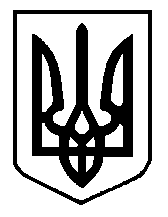 